Decision Support System 3.0Deployment, Installation, Back-out, and Rollback Guide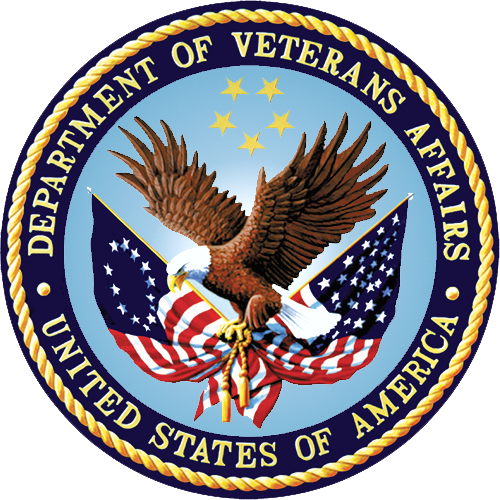 November 2023Department of Veterans AffairsOffice of Information and Technology Revision HistoryArtifact Rationale This document describes the Deployment, Installation, Back-out, and Rollback plan for new products going into the VA Enterprise. The plan includes information about system support, issue tracking, escalation processes, and roles and responsibilities involved in all those activities. Its purpose is to provide clients, stakeholders, and support personnel with a smooth transition to the new product or software, and should be structured appropriately, to reflect particulars of these procedures at a single or at multiple locations.The Deployment, Installation, Back-out, and Rollback Guide (DIBR) will be updated throughout the lifecycle of the project for each build, as needed. Table of Contents1	Introduction	11.1	Purpose	11.2	Dependencies	11.3	Constraints	12	Roles and Responsibilities	23	Deployment	33.1	Timeline	33.2	Site Readiness Assessment	33.2.1	Deployment Topology (Targeted Architecture)	33.2.2	Site Information (Locations, Deployment Recipients)	33.2.3	Site Preparation	33.3	Resources	43.3.1	Hardware	43.3.2	Software	43.3.3	Communications	54	Installation	64.1	Pre-Installation and System Requirements	64.2	Platform Installation and Preparation	64.3	Download and Extract Files	64.4	Database Creation	64.5	Installation Scripts	64.6	Cron Scripts	64.7	Access Requirements and Skills Needed for the Installation	74.8	Installation Procedure	74.8.1	Load Transport Global	74.8.2	Server Installation	74.8.3	KIDS Installation Example	84.9	Installation Verification Procedure	94.10	System Configuration	104.11	Database Tuning	105	Back-Out Procedure	105.1	Back-Out Strategy	105.2	Back-Out Considerations	105.2.1	Load Testing	105.2.2	User Acceptance Testing	105.3	Back-Out Criteria	115.4	Back-Out Risks	115.5	Authority for Back-Out	115.6	Back-Out Procedure	115.7	Back-Out Verification Procedure	116	Rollback Procedure	126.1	Rollback Considerations	126.2	Rollback Criteria	126.3	Rollback Risks	126.4	Authority for Rollback	126.5	Rollback Procedure	126.6	Rollback Verification Procedure	12Appendix A	Acronyms	A-1List of TablesTable 1:	DIBR Roles and Responsibilities	2Table 2:	External Package Minimum Versions Required	4Table 3:	Release Deployment POC Information	9Table 4:	Acronym Table	A-1IntroductionThe Deployment, Installation, Back-out, and Rollback Guide (DIBR) describes how to deploy and install the Decision Support System (DSS) ECX*3.0*187 patch, as well as how to back-out the product and rollback to a previous version or data set. This document is a companion to the project charter and management plan for this effort. The entry for ECX*3.0*187 in the National Patch Module (NPM) on FORUM provides detailed instructions for the installation of this patch. A copy of these instructions is distributed to sites in the PackMan e-mail message along with the software. This current document details the criteria for determining if a back-out is necessary, the authority for making that decision, the order in which installed components will be backed out, the risks and criteria for a rollback, and authority for acceptance or rejection of the risks.PurposeThe purpose of this plan is to provide a single, common document that describes how, when, where, and to whom the DSS Fiscal Year 2024 (FY24) Patch ECX*3.0*187 will be deployed and installed, as well as how it is to be backed out and rolled back, if necessary. The plan also identifies resources, a communications plan, and the rollout schedule. Specific instructions for installation, back-out, and rollback are included in this document.The intended audience includes Technical Services, National Veterans Health Information Systems and Technology Architecture (VistA) Support and Software Quality Assurance (SQA).DependenciesThere are no new dependencies beyond those covered under separate topics within this document that are being introduced in this version of the DSS application.ConstraintsDSS FY24 has the following constraints:	Data is available from other packagesAustin Information Technology Center (AITC) is ready and available to accept extract documents	Roles and ResponsibilitiesTable 1 identifies, at a high-level, the parties responsible for supporting VistA patches.	 DIBR Roles and ResponsibilitiesDeploymentSite deployment is divided into three distinct phases:Pre-Installation/Initial Site SetupPre-Production/Test Environment InstallationProduction Environment InstallationSection 4 details the required steps each IOC site must perform to successfully install ECX*3.0*187.TimelinePatch ECX*3.0*187 is scheduled to be installed and deployed in the IOC site production environments. During this time, the testers will perform production testing and the Enterprise Service Line (ESL) OIT personnel will verify the installation to ensure there are no errors.Site Readiness AssessmentPer the Veteran-Focused Integration Process (VIP) guidelines, a Critical Decision (CD) 2 event will be conducted to review the patch and its readiness for release into the IOC production environment. Upon approval from DSS leadership, the patch will proceed to IOC production testing. Upon successful production testing, the patch is ready for National Release.The Patch will be released by Tier 2 VistA Support Application Coordinators (ACs), and the Patch Development Team will upload all relevant patch documentation to the VA Software Documentation Library (VDL).The Patch Development Team will provide support to the Tier 2 VistA Support ACs.Before installing DSS extract updates, verify with the local DSS Site Manager that extraction and transmission of FY23 data has been completed. Revisions to data dictionaries and routines made during this installation will make it impossible to perform any further FY23 data extracts.	Deployment Topology (Targeted Architecture)ECX*3.0*187, a patch to the VistA DSS Extracts package, is installable on a fully patched Massachusetts General Hospital Utility Multi-Programming System (MUMPS) VistA system and operates on top of the VistA environment provided by the VistA infrastructure packages. The latter provides utilities which communicate with the underlying operating system and hardware, thereby providing DSS independence from variations in hardware and operating system.Site Information (Locations, Deployment Recipients)DSS FY24 Patch ECX*3.0*187 will be deployed enterprise-wide.	Site PreparationNo additional site preparation activities are required. The DSS FY24 patch will run under current site configuration.ResourcesThis section describes the relevant hardware, software, facilities, and documentation for DSS FY24 Patch ECX*3.0*187 deployment.	HardwareNo new hardware or other resources are required.	SoftwareTable 2 describes the minimum version for VistA infrastructure software applications for installation and normal operation. The following package versions (or higher) must be installed prior to loading this patch:	External Package Minimum Versions RequiredCommunicationsField offices will report any installation errors or problems to the Tier 2 VistA Support Application Coordinator(s). During the installation compliance window, the deployment status will be monitored and reviewed weekly via the VA’s enterprise release calendar review.Deployment/Installation/Back-Out ChecklistThe Release Management team will deploy the patch ECX*3.0*187, which is tracked nationally for all VAMCs in the National Patch Module (NPM) in FORUM. FORUM automatically tracks the patches as they are installed in the different VAMC production systems. A report can be run in FORUM to identify when the patch was installed in the VistA production at each site. A report can also be run to identify which sites have not currently installed the patch in their VistA production system. Therefore, this information does not need to be manually tracked in this document.InstallationECX*3.0*187, a patch to the VistA DSS Extracts package, is installable on a fully-patched MUMPS VistA system and operates on top of the VistA environment provided by the VistA infrastructure packages. The latter provides utilities which communicate with the underlying operating system and hardware, thereby providing DSS Extracts independence from variations in hardware and operating system.Pre-Installation and System RequirementsBefore installing DSS extract updates, verify with the local DSS Site Manager that extraction and transmission of FY23 data has been completed. Revisions to data dictionaries and routines made during this installation will make it impossible to perform any further FY23 data extracts. Any extract process that may have been tasked to run should be unscheduled before beginning the installation.Platform Installation and PreparationAs best practice, sites must install the software in test/pre-prod accounts prior to installing in production accounts. If installed during the normal workday, it is recommended that the Extract Manager’s Options [ECXMGR] in the OPTION file (#19) and all of its descendants be disabled to prevent possible conflicts while running the Kernel Installation and Distribution System (KIDS) installation. Other VistA users will not be affected, and the installation time is estimated to be five minutes.Download and Extract FilesECX*3.0*187 is provided to IOC sites as a KIDS build via FORUM. Refer to the ECX*3.0*187 patch documentation in the NPM.Database CreationThe patch is applied to an existing MUMPS VistA database. No other database creation is required.Installation ScriptsInstallation scripts are not needed to install the software. For detailed steps to install the software, refer to Section 4.8 in this document or the ECX*3.0*187 patch description in the NPM.Cron ScriptsThere are no Cron scripts associated with DSS or its installation.Access Requirements and Skills Needed for the InstallationAccount Access Requirements for Installation:Access: Programmer @ sign to ensure all programmer access at the sites	MailMan accessSkill level requirements for installation:	Knowledge of roll and scroll navigation and commands to support install	Knowledge and ability to verify checksums	Knowledge and ability to back up global	Knowledge and ability to check error traps	Knowledge and ability to troubleshoot installation issuesInstructions on how to perform these installation functions are included in this installation guide, as well as in the formal NPM Patch Description that is sent to site/regional personnel prior to the installation.Installation ProcedureThe subsections below describe the steps for installing ECX*3.0*187.	Load Transport GlobalChoose the PackMan message containing the ECX*3.0*187 patch and invoke the INSTALL/CHECK MESSAGE PackMan option.Server InstallationUse the INSTALL/CHECK MESSAGE option on the PackMan menu to unload the KIDS distribution included with this message.From the KIDS Menu, select the Installation menu.The following steps are optional but are recommended. When prompted for INSTALL NAME, enter ECX*3.0*187:Backup a Transport Global — This option will create a backup message of any routines exported with the patch. It will NOT backup any other changes such as Data Dictionaries (DD) or templates.Compare Transport Global to Current System — This option allows you to view all changes that will be made when this patch is installed. It compares all components of this patch (routines, DDs, templates, etc.).Verify Checksums in Transport Global — This option allows you to ensure the integrity of the routines that are in the transport global.Print Transport Global — This option allows you to view the components of the KIDS build.Use the Install Package(s) option and select the package ECX*3.0*187.If prompted 'Want KIDS to Rebuild Menu Trees Upon Completion of Install? NO//' Answer NO. When prompted 'Want KIDS to INHIBIT LOGONs during the install? NO//' answer NO.When prompted 'Want to DISABLE Scheduled Options, Menu Options, and Protocols? NO//' answer YES.When prompted 'Enter options you wish to mark as 'Out of Order:', enter the following options: Extract Manager’s Options [ECXMGR].When prompted 'Enter protocols you wish to mark as 'Out of Order':', press <Enter>.If prompted 'Delay Install (Minutes): (0–60):  0//', answer 0 (unless otherwise indicated).	KIDS Installation ExampleSelect Installation <TEST ACCOUNT> Option: 6  Install Package(s)Select INSTALL NAME: ECX*3.0*187      4/19/23@06:38:16     => ECX*3*187 TEST v1This Distribution was loaded on Apr 19, 2023@06:38:16 with header of    ECX*3*187 TEST v1   It consisted of the following Install(s):    ECX*3.0*187Checking Install for Package ECX*3.0*187Install Questions for ECX*3.0*187Incoming Files:   727.809   UNIT DOSE LOCAL EXTRACT  (Partial Definition)Note:  You already have the 'UNIT DOSE LOCAL EXTRACT' File.   727.81    PRESCRIPTION EXTRACT  (Partial Definition)Note:  You already have the 'PRESCRIPTION EXTRACT' File.   727.819   IV DETAIL EXTRACT  (Partial Definition)Note:  You already have the 'IV DETAIL EXTRACT' File.   727.833   BCMA EXTRACT  (Partial Definition)Note:  You already have the 'BCMA EXTRACT' File.Want KIDS to Rebuild Menu Trees Upon Completion of Install? NO// NOWant KIDS to INHIBIT LOGONs during the install? NO// NOWant to DISABLE Scheduled Options, Menu Options, and Protocols? NO// YESEnter options you wish to mark as 'Out Of Order': ECXMGR       Extract Manager's OptionsEnter options you wish to mark as 'Out Of Order': Enter protocols you wish to mark as 'Out Of Order': Delay Install (Minutes):  (0-60): 0// Enter the Device you want to print the Install messages.You can queue the install by enter a 'Q' at the device prompt.Enter a '^' to abort the install.DEVICE: HOME// ;132;999  HOME  (CRT)                                  ECX*3.0*187                                   ────────────────────────────────────────────────────────────────────────────────     ECX809     ECX8091     ECX8092     ECX810     ECX8101     ECX8102     ECX819     ECX8191     ECX8192 Updating KIDS files... ECX*3.0*187 Installed.                Apr 19, 2023@06:46:41 Not a production UCI NO Install Message sent ────────────────────────────────────────────────────────────────────────────────          ┌────────────────────────────────────────────────────────────┐  100%    │             25             50             75               │Complete  └────────────────────────────────────────────────────────────┘Install Completed Installation Verification ProcedureThe Application Coordinator (AC) is responsible for coordinating the activities for the national release of the product or patch, representing Tier 2 VistA Support as a member of the project team for the product or patch release. This includes working with the appropriate Sustainment Manager (SM) to ensure a smooth and successful transition of the product from development to sustainment.Table 3 lists the release deployment Point of Contact (POC) information for DSS FY24.Release Deployment POC InformationThe POC for each process will verify that all required inputs are available. Upon completion of each sub-task in the execution, the POC will verify that all required outputs have been generated and all the necessary exit criteria have been met.The master process is not considered complete until all related sub-tasks for the perceived entry criteria have been completed. Verification and validation are performed to ensure that the processes executed meet the needs of the development effort and the execution of this process satisfies the certification requirements of the organization requesting the activity.System ConfigurationNo system configuration changes are required.Database TuningNo reconfiguration of the VistA database, memory allocation, or other resources are necessary for DSS Patch ECX*3.0*187.	Back-Out ProcedureESL OIT personnel perform backups on routines prior to patch installation. If for any reason a need arises, ESL OIT personnel will back out the patch and revert to the previous backup point to restore their respective environments. Any changes that need to be reapplied to the database will be manually applied. It may be necessary for the developer to be given access to the site to assist with these procedures.Back-Out StrategyIn the event that the ECX*3.0*187 patch needs to be backed out, the development team will assist the site with removing the VistA routines as needed.Back-Out ConsiderationsBack-out considerations would include the following:	Health of site systems	Ability to recover to a stable environment	Minimal disruption to a site	Minimize issues within the VistA host	Load TestingLoad Testing is not applicable. The back-out process for patch ECX*3.0*187 would be executed at a normal, rather than raised job priority, and expected to have minimal effect on total system performance. To minimize potential impact on users, implementation of a back-out can be queued to run during hours of reduced user activity. After the reversion, the performance demands on the system would be unchanged.	User Acceptance TestingIt is expected that the restoration of the pre-ECX*3.0*187 version of routines could be confirmed by OIT Support quickly by using utility CHECK1^XTSUMBLD, which returns the checksum or routine comparison utilities from VA Kernel without any need of User Acceptance Testing (UAT).Back-Out CriteriaA back-out of the software should only be performed in response to severe system impairment, and when no other option available.Booz Allen Hamilton (BAH) team members will analyze the issue and related system functionality impairment. Based on the severity of the condition, a determination will be made if a back-out of the software is required.Back-Out RisksRisks for a back-out include:	Further corruption of systemInability to completely remove all software code from systemLoss of system functionality while back-out is in progress	Loss of data; some records may never be recoveredAuthority for Back-OutThe order would come from the Portfolio Director, the VA Project Manager, and the Business Owner. The Tier 2 VistA Support team will work to identify the problem and assist with implementation. This should be done in consultation with the development team and project stakeholders.		Back-Out ProcedureESL OIT personnel perform backups on routines prior to patch installation. If for any reason a need arises, ESL OIT personnel will back out the patch and revert to the previous backup point to restore their respective environments. Any changes that need to be reapplied to the database will be manually applied. It may be necessary for the developer to be given access to the site to assist with these procedures.Back-Out Verification ProcedureIt is expected that the restoration of the pre-ECX*3.0*187 version of routines could be confirmed by OIT Support quickly by using utility CHECK1^XTSUMBLD, which returns the checksum or routine comparison utilities from VA Kernel. Manually check database changes to verify that files are in their previous state.	Rollback ProcedureThe Rollback Procedure pertains to data. DSS does not roll back to the previous state of the data and/or platform settings.  Rollback ConsiderationsN/ARollback CriteriaN/ARollback RisksN/AAuthority for RollbackN/ARollback ProcedureN/ARollback Verification ProcedureN/AAcronymsTable 4 lists the acronyms utilized throughout the DSS FY24 Deployment, Installation, Back-Out and Rollback Guide.Acronym TableDateVersionDescriptionAuthor04/20231.3Updated for patch ECX*3.0*187Updated 4.8.3 KIDS Install exampleReplaced references to “Health Product Support (HPS)” with “Tier 2 VistA Support”Booz Allen Hamilton12/20221.2Updated for patch ECX*3.0*185Updated 4.8.3 KIDS Install exampleBooz Allen Hamilton04/20221.2Updated for patch ECX*3.0*184Updated 4.8.3 KIDS Install exampleRemoved Table for Deployment/Installation/Back-Out Checklist because it contained no dataBooz Allen Hamilton04/20211.1Updated for DSS FY22 ECX*3.0*181Modified in accordance with the OIT End-User Documentation StandardsLiberty IT Solutions04/20201.0Updated for DSS FY21 ECX*3.0*178	Initial Document ReleaseLiberty IT Solutions	TeamPhase / RoleTasksProject Phase VA Office of Information and Technology (OIT), VHA Finance Product Line (Tier 2 VistA Support)  & Project Management Office (PMO)DeploymentPlan and schedule deployment (including orchestration with vendors)PlanningLocal Individual Veterans Administration Medical Center (VAMC)DeploymentDetermine and document the roles and responsibilities of those involved in the deployment.PlanningField Testing (Initial Operating Capability – (IOC)), Tier 2 VistA Support & VIP Release Agent ApprovalDeploymentTest for operational readiness TestingTier 2 VistA Support Application Coordinators (ACs) and Field OperationsDeploymentExecute deploymentDeploymentVIP Release AgentInstallationPlan and schedule installation Obtain authority to operate, and that certificate authority security documentation is in place.DeploymentManagerial Cost Accounting Office (MCAO)DSS Team InstallationsCoordinate knowledge transfer with the team responsible for user training.DeploymentVIP Release Agent, Tier 2 VistA support ACs and the DSS development teamBack-outConfirm availability of back-out instructions and back-out strategy (what are the criteria that trigger a back-out) DeploymentDSS Team Post DeploymentHardware, Software and System SupportWarrantySoftware Product NameAcronymMinimum Version RequiredAdmission Discharge Transfer ADT 5.3 Bar Code Medication Administration BCMA 3.0 DSS Extracts ECX3.0 Event Capture EC EC*2.0*159 (Only required if EC is in use) FileMan FM 22.2 Health Level Seven HL7 1.6  Kernel XU 8.0 Laboratory LR 5.2 Lab: Blood Bank LBB 5.2 MailMan XM 8.0 Mental Health MH 5.01 Order Entry/Results Reporting OE/RR 3.0 Patient Care Encounter PCE 1.0 Pharmacy: Data Management PDM 1.0 Pharmacy: Inpatient Medications PSJ 5.0 Pharmacy: National Drug File NDF 4.0 Pharmacy: Outpatient Pharmacy PSO 7.0 Prosthetics PRO 3.0 Radiology RAD 5.0 Registration PackageDG 5.3 Scheduling SD 5.3 Surgery SR 3.0 Release IdentificationRelease Package POC Release Package POC EmailECX*3.0*187Tier 2 VistA Support Application Coordinator(s)REDACTEDAcronymDescriptionACApplication CoordinatorADT Admission Discharge Transfer BCMA Bar Code Medication Administration DDData DictionaryDG Registration PackageDSSDecision Support SystemECEvent CaptureECSEvent Capture SystemESL Enterprise Service Line FM FileMan FY Fiscal Year HL7 Health Level Seven IOC Initial Operating Capability IT Information Technology KIDS Kernel Installation and Distribution System LBBLab: Blood BankLR Laboratory MCAManagerial Cost AccountingMCAO Managerial Cost Accounting Office MH Mental Health MUMPS Massachusetts General Hospital Utility Multi-Programming System NDF National Drug File NPM National Patch Module OE/RR Order Entry/Results Reporting OITOffice of Information and TechnologyPCE Patient Care Encounter PDM Pharmacy: Data Management POC Point of Contact PRO Prosthetics PSJ Pharmacy: Inpatient Medications PSO Pharmacy: Outpatient PharmacyRAD Radiology SD Scheduling SM Sustainment Manager SQASoftware Quality Assurance SR Surgery UAT User Acceptance Testing VA Department of Veterans Affairs VIPVeteran-focused Integration ProcessVistA Veterans Health Information Systems and Technology Architecture XM Mailman XU Kernel 